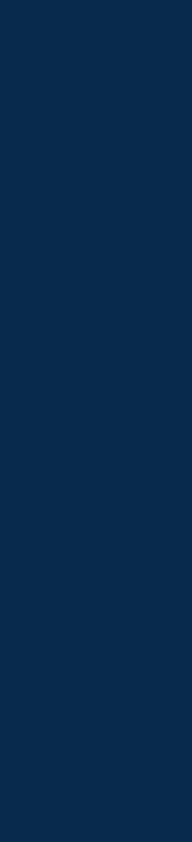 ProfilPassionerad och ansvarsfull barnläkare med infektionssjukvård som specialområde och största intresse. Kommunikativ och kollegial med stor erfarenhet av att handleda och vägleda ST/AT-läkare. Arbetar självständigt, tar egna initiativ och är beslutskompetent. Arbetar alltid för människors bäasta genom behandling, rådgivning och hälsofrämjande arbete. Ett professionellt arbetssätt och gott bemötande är för mig en självklarhet.ArbetslivserfarenhetSpecialist inom infektionssjukvård, Infektionskliniken, Halland, Halmstandmaj 2015 — januari 2022Arbetade på vårdavdelningen och specialistmottagningen där både akut och planerad mottagningsverksamhet bedrivs.Var huvudansvarig för infektionsavdelningen med 20 vårdplatser för patienter med svårare infektionstillstånd eller smittsamma sjukdomar som kräver isolering.Handledde 2 ST-läkare.Bedrev omfattande konsultverksamhet, både inom sjukhuset i Halmstad och Varberg samt riktat mot andra delar av sjukvården.ST-tjänstgöring, Allmänmedicin, Närhälsan, Skövdeseptember 2010 — maj 2015Utförde alla sedvanliga arbetsuppgifter på mottagning och avdelning.Samarbetade väl med kollegor och överordnade.Utvecklade ett antal nya procedurer som minskade kostnaderna på avdelningen.På mottagningen gavs primärvård i världsklass och antalet patienter ökade tack vare vår proffsiga och personliga utstrålning.UtbildningSpecialist infektionssjukvård, Göteborgs universitet, Göteborgaugusti 2010 — juni 2015Barnläkarprogrammet, Göteborgs universitet, Göteborgaugusti 2001 — juni 2005Väl godkänd i samtliga ämnen.ReferenserReferenser lämnas ut på begäranKontaktuppgifterStockholm, Sweden
+41 778 223 451Ellen@example.seFärdigheterSpråk